Заключениена проект постановления администрации Партизанского городского округа «О внесении изменений в муниципальную программу «Переселение граждан из аварийного жилищного фонда, проживающих на территории Партизанского городского округа» на 2019-2025», утвержденной постановлением администрации Партизанского городского округа от 28 августа 2019 №1664-па»13.01.2023		                                                                                                                  №2Настоящее заключение составлено по результатам проведения экспертно-аналитического мероприятия - финансово-экономической экспертизы проекта постановления администрации Партизанского городского округа «О внесении изменений в муниципальную программу «Переселение граждан из аварийного жилищного фонда, проживающих на территории Партизанского городского округа» на 2019-2025», утвержденной постановлением администрации Партизанского городского округа от 28 августа 2019 №1664-па» (далее по тексту - Проект). Экспертиза Проекта проведена, заключение подготовлено на основании пункта 2 статьи 157 Бюджетного кодекса Российской Федерации, статьи 9 Федерального закона Российской Федерации от 07.02.2011 №6-ФЗ «Об общих принципах организации и деятельности контрольно - счетных органов субъектов Российской Федерации и муниципальных образований», статьи 8 Положения «О контрольно – счетной палате Партизанского городского округа», принятого решением Думы Партизанского городского округа от 01.10.2021 № 297-Р, плана работы Контрольно-счетной палаты на 2023 год. Экспертиза проведена главным инспектором Контрольно-счетной палаты Партизанского городского округа Витязь Мариной Викторовной на основании распоряжения от 13.01.2023 № 01-04/02.Проект поступил в Контрольно-счетную палату Партизанского городского округа 13.01.2023, с сопроводительным письмом от 13.01.2023 №1.2-02-16/159. На экспертно-аналитическое мероприятие - финансово-экономическую экспертизу администрацией Партизанского городского округа предоставлены следующие документы:- проект постановления администрации Партизанского городского округа «О внесении изменений в муниципальную программу «Переселение граждан из аварийного жилищного фонда, проживающих на территории Партизанского городского округа» на 2019-2025», утвержденной постановлением администрации Партизанского городского округа от 28 августа 2019 №1664-па»;- лист согласования проекта постановления;- пояснительная записка.-копия заключения по антикоррупционной экспертизе заместителя начальника отдела муниципальной службы и кадров.При проведении экспертизы использовались следующие нормативные правовые, правовые акты, документы и материалы:- Бюджетный Кодекс Российской Федерации;- Федеральный закон от 06.10.2003 №131-ФЗ «Об общих принципах организации местного самоуправления в Российской Федерации»;- Федеральный закон от 21.07.2007 №185-ФЗ «О Фонде содействия реформированию жилищно-коммунального хозяйства»;-Закон Приморского края от 20.12.2022 N 253-КЗ "О краевом бюджете на 2023 год и плановый период 2024 и 2025 годов»;- Региональная адресная программа "Переселение граждан из аварийного жилищного фонда в Приморском крае" на 2019 - 2025 годы"», утвержденная Постановлением Администрации Приморского края от 09.04.2019 №217-па;- Муниципальная программа «Переселение граждан из аварийного жилищного фонда, проживающих на территории Партизанского городского округа» на 2019-2025», утвержденная постановлением администрации Партизанского городского округа от 28 августа 2019 №1664-па»-Порядок принятия решения о разработке, формировании и реализации муниципальных программ и оценки эффективности их реализации, утвержденный постановлением администрации Партизанского городского округа от 26.08.2013 №890-па;- Решение Думы Партизанского городского округа от 25.11.2022 № 397-Р «О бюджете Партизанского городского округа на 2023 год и на плановый период 2024 и 2025 годов».Экспертно –аналитическое мероприятие- финансово-экономическая экспертиза проекта проведена с целью проверки обоснованности разработки, принятия и его соответствия требованиям действующего законодательства, нормативных правовых и правовых актов.В ходе экспертно –аналитического мероприятия – финансово-экономической экспертизы проекта постановления администрации Партизанского городского округа установлено следующее:Представленный Проект постановления предусматривает внесение следующих изменений в муниципальную программу «Переселение граждан из аварийного жилищного фонда, проживающего на территории Партизанского городского округа» на 2019-2025», утвержденной постановлением администрации Партизанского городского округа от 28 августа 2019 №1664-па:1.1. В разделе «Объем средств местного бюджета на финансирование муниципальной программы и прогнозная оценка привлекаемых на реализацию ее целей средств федерального, краевого бюджетов, иных внебюджетных источников, в случае их участия в реализации муниципальных программ» паспорта Программы заменить:- в первом абзаце цифры «36 321 102,92» цифрами «17 421 102,92»;- в шестом абзаце цифры «20 088 000,00» цифрами «1 188 000,00».1.2. Приложение № 8 к Программе изложить в новой редакции (прилагается).2. При проведении экспертно–аналитического мероприятия дана оценка формы и текста правового акта на соответствие правилам юридической техники. Муниципальный акт должен соответствовать нормам, установленным законами и иными нормативными правовыми актами Российской Федерации, Приморского края, Партизанского городского округа. К форме и содержанию нормативно правового акта предъявляются определенные требования. Оценка проекта правовых актов дается на основании норм и правил, в том числе предусмотренных в "Методических рекомендаций по подготовке муниципальных нормативных правовых актов" (подготовлены ФБУ НЦПИ при Минюсте России), Приказом Минюста России от 31.05.2012 N 87 (ред. от 02.10.2019) "Об утверждении Методических рекомендаций по проведению правовой экспертизы нормативных правовых актов субъектов Российской Федерации".Согласно Бюджетному кодексу Российской Федерации от 31.07.1998 (в ред. от 28.12.2022, Федеральному закону от 28.06.2014 №172-ФЗ (в ред. от 31.07.2020) «О стратегическом планировании в Российской Федерации» планирование должно строиться на прозрачности (открытости).В соответствии с требованиями законодательства, нормативно правовые акты должны быть законны, понятны населению муниципального образования. По тексту обязательно указываются показатели, которые подлежат изменению.В представленном проекте постановления нет конкретизации, не указано, какие показатели изменились, за счет каких источников и за какой период.В проекте постановления не внесены изменения в общий объем финансирования Программы, в том числе за 2023 год; Не отражено, что изменения вносятся в части показателей местного бюджета, в том числе за 2023 год. 3) По преамбуле (вводной части) Проекта постановления следующие замечания:- Указаны два решения № 397-Р и №397, тогда как нормативно правовой акт Решение Думы Партизанского городского округа от 25.11.2022 № 397-Р «О бюджете Партизанского городского округа на 2023 год и на плановый период 2024 и 2025 годов»;            - Статьи 29, 32 Устава затрагивают только полномочия Главы и Администрации, тогда как представленный проект Порядка затрагивает вопросы местного значения Партизанского городского округа. Следовательно, подлежит отражению Устав без указания статьи или должна быть добавлены статьи, регламентирующие вопросы по переселениюграждан из аварийного жилищного фонда, проживающих на территории Партизанского городского округа.Предлагаем преамбулу Проекта постановления изложить в следующей редакции: «В соответствии с постановлением администрации Партизанского городского округа от 26 августа 2013 года № 890-па «Об утверждении Порядка принятия решения о разработке, формировании и реализации муниципальных программ и оценки эффективности их реализации», решением Думы Партизанского городского округа от 25 ноября 2022 года № 397-Р  «О бюджете Партизанского городского округа на 2023 год и на плановый период 2024 и 2025 годов», руководствуясь Уставом Партизанского городского округа».3. При анализе, предусмотренных Проектом постановления, значений показателей финансового обеспечения муниципальной программы «Переселение граждан из аварийного жилищного фонда, проживающего на территории Партизанского городского округа» на 2019-2025», утвержденной постановлением администрации Партизанского городского округа от 28 августа 2019 №1664-па, установлено, что они:-по их предлагаемому значению,периоду в котором они отражаются, источникам финансирования соответствуют показателямрешения Думы Партизанского городского округа от 25.11.2022 № 397-Р «О бюджете Партизанского городского округа на 2023 год и на плановый период 2024 и 2025 годов»;На реализацию данной программы предусмотрены бюджетные ассигнования    из местного бюджета на 2023 год – 1 188,00 тыс. рублей, в том числе:- проведение строительно-технической экспертизы для установления   аварийности жилых домов –  100,00 тыс. рублей;-  снос расселенных жилых домов – 1 000,00 тыс. рублей;-  проведение технической инвентаризации расселяемых жилых домов с целью исключения из объектов недвижимости – 88,00 тыс. рублей. 4. В соответствии с пунктом 4.3. «Порядка принятия решения о разработке, формировании и реализации муниципальных программ и оценки эффективности их реализации», утвержденного постановлением администрации Партизанского городского округа от 26.08.2013 №890-па, объем бюджетных ассигнований на финансовое обеспечение реализации муниципальных программ утверждается решением о бюджете городского округа по соответствующей каждой программе целевой статье расходов бюджета.В соответствии с пунктом 4.4. того же Порядка при несоответствии заявленных в муниципальной программе объемов финансирования объемам бюджетных ассигнований, предусмотренных в бюджете городского округа на реализацию муниципальной программы, муниципальная программа подлежит приведению в соответствие с решением о бюджете не позднее двух месяцев со дня вступления его в силу (при этом, при необходимости, проводится корректировка перечня мероприятий, объемов финансирования, показателей (индикаторов).Таким образом, издание постановления, аналогичного по содержанию представленному проекту постановления, относится к полномочиям администрации Партизанского городского округа:- обосновано требованиями бюджетного законодательства, а также пунктов 4.3., 4.4.«Порядка принятия решения о разработке, формировании и реализации муниципальных программ и оценки эффективности их реализации», утвержденного постановлением администрации Партизанского городского округа от 26.08.2013 №890-па;- необходимо в целях приведения показателей финансового обеспечения муниципальной программы в соответствие с показателями финансового обеспечения ее реализации, утвержденными решением Думы Партизанского городского округа от 25.11.2022 № 397-Р «О бюджете Партизанского городского округа на 2023 год и на плановый период 2023 и 2024 годов», по соответствующей целевой статье расходов.5. Пунктом 2 Проекта постановления предусмотрено, что оно подлежит официальному опубликованию (обнародованию) в газете «Вести», размещению на официальном сайте в информационно-телекоммуникационной сети «Интернет» и вступает в силу после его опубликования (обнародования).В соответствии с частью 2 статьи 47 Федерального закона от 06.10.2003 №131-ФЗ «Об общих принципах организации местного самоуправления в Российской Федерации» муниципальные нормативные правовые акты, затрагивающие права, свободы и обязанности человека и гражданина (к которым относятся и муниципальные программы), вступают в силу после их официального опубликования (обнародования). Таким образом, предусмотренное Проектом постановления, вступление его в силу с момента его опубликования (обнародования) соответствует установленным требованиям Федерального законодательства.    Заключение:По результатам финансово-экономической экспертизы проекта постановления администрации Партизанского городского округа «О внесении изменений в муниципальную программу «Переселение граждан из аварийного жилищного фонда, проживающего на территории Партизанского городского округа» на 2019-2025», утвержденную постановлением администрации Партизанского городского округа от 28 августа 2019 №1664-па», Контрольно- счетная палата приходит к следующим выводам:В проекте постановления не внесены изменения в общий объем финансирования Программы, в том числе за 2023 год и не отражено, что изменения вносятся в части показателей местного бюджета, в том числе за 2023 год. Таким образом, не все показатели программы изменены.2) Преамбулу Проекта постановления изложить в следующей редакции: «В соответствии с постановлением администрации Партизанского городского округа от 26 августа 2013 года № 890-па «Об утверждении Порядка принятия решения о разработке, формировании и реализации муниципальных программ и оценки эффективности их реализации», решением Думы Партизанского городского округа от 25 ноября 2022 года № 397-Р  «О бюджете Партизанского городского округа на 2023 год и на плановый период 2023 и 2024 годов», руководствуясь Уставом Партизанского городского округа».2) При анализе, предусмотренных Проектом постановления, значений показателей финансового обеспечения муниципальной программы «Переселение граждан из аварийного жилищного фонда, проживающего на территории Партизанского городского округа» на 2019-2025», утвержденной постановлением администрации Партизанского городского округа от 28 августа 2019 №1664-па, установлено, что они:- по их предлагаемому значению, периоду в котором они отражаются, источникам финансирования соответствуют показателям решения Думы Партизанского городского округа от 25.11.2022 № 397-Р «О бюджете Партизанского городского округа на 2023 год и на плановый период 2024 и 2025 годов»;- бюджетные ассигнования из местного бюджета, предусмотренные на реализацию данной программы в 2023 году составили 1 188,00 тыс. рублей. 3) Издание постановления, аналогичного по содержанию представленному проекту постановления, относится к полномочиям администрации Партизанского городского округа:- обосновано требованиями бюджетного законодательства, а также пунктов 4.3., 4.4. «Порядка принятия решения о разработке, формировании и реализации муниципальных программ и оценки эффективности их реализации», утвержденного постановлением администрации Партизанского городского округа от 26.08.2013 №890-па;- необходимо в целях приведения показателей финансового обеспечения муниципальной программы в соответствие с показателями финансового обеспечения ее реализации утвержденными решением Думы Партизанского городского округа от 25.11.2022 № 397-Р «О бюджете Партизанского городского округа на 2023 год и на плановый период 2024 и 2025 годов», по соответствующей целевой статье расходов.4) Предусмотренное Проектом постановления, вступление его в силу с момента его опубликования (обнародования) соответствует установленным требованиям Федерального законодательства.    Контрольно-счетная палата Партизанского городского округа предлагает администрации Партизанского городского округа внести изменения в представленный проект постановления, с учетом замечаний, указанных в настоящем заключении. Направить измененный проект постановления. Председатель                                                                                             Е.А. Житяйкина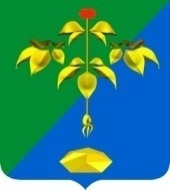 РОССИЙСКАЯ ФЕДЕРАЦИЯПРИМОРСКИЙ КРАЙКОНТРОЛЬНО-СЧЕТНАЯ ПАЛАТАПАРТИЗАНСКОГО ГОРОДСКОГО ОКРУГА